Pediatric ENT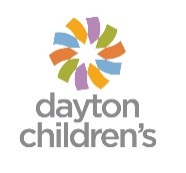   Patient Medical History FormPatient Name:_______________________________________________Please fill out the following tables to ensure we have up to date information.Medical HistoryPlease circle Yes or NoIf you answer yes to any of the above please list the illness and date of diagnosis:______________________________________________________________________________________________________________________________________________________________________________________________________________________________________________________________________________Pre-Operative ScreeningPlease circle Yes or NoIf you answer yes to any of the above please list the illness and date of diagnosis:_______________________________________________________________________________________________________________________________________________________________________________________________________________________________________Surgical HistoryPlease circle Yes or NoIf you answered yes to any of the above please list the date of surgery:__________________________________________________________________________________________________________________________________________________________Family HistoryPlease put a check mark in the columns below where it applies.Tobacco Smoke History – does anyone smoke in household?  Please circle Yes or NoThe patient is exposed to secondhand smoke ……(please circle the correct response):DAILY	SEVERAL TIMES PER WEEK	SEVERAL TIMES PER MONTH	NEVER Person Completing this Form:______________________ Relationship to Patient________________________Place label hereRunny NoseYesNoChoanal AtresiaYes NoCleft LipYesNoCleft PalateYesNoCystic FibrosisYesNoDifficulty SwallowingYesNoEpiglottitisYesNoHeadachesYesNoHearing LossYesNoHoarsenessYesNoSwollen Lymph NodesYesNoNasal FractureYesNoNasal PolypsYesNoNosebleedsYesNoEar InfectionsYesNoRecurrent URIYesNoShortness of BreathYesNoSinus DiseaseYesNoSleep Apnea-CentralYesNoStrep Throat (Recurrent)YesNoStridor/Noisy BreathingYesNoThyroid DiseaseYesNoRinging in the EarsYesNoTMJ ProblemYesNoAbnormal ECGYesNoCoronary Artery DiseaseYesNoLiver DiseaseYesNoAlcoholismYesNoDeep Vein ThrombosisYesNoMyocardial InfarctionYesNoAnemiaYesNoDiabetes MellitusYesNoPulmonary Arterial HypertensionYes NoAnesthetic ComplicationsYesNoHepatitisYesNoPulmonary Arterial HypertensionYes NoAsthmaYesNoHistory of Blood TransfusionYesNoSeizuresYes NoCHFYesNoHIV/AIDSYesNoSickle Cell AnemiaYesNoCirrhosisYesNoHigh Blood PressureYesNoStrokeYes NoClotting DisorderYesNoKidney DiseaseYesNoSubstance AbuseYesNoCOPDYesNoCancerYesNoTIA/Mini StrokesYesNoAdenoidectomyYesNoAirway RepairYesNoEye SurgeryYesNoNasal PolypectomyYes NoParathyroid SurgeryYesNoSinus SurgeryYesNoThyroid SurgeryYesNoTonsillectomyYesNoTracheostomyYesNoEar TubesYesNoFamily MemberAsthmaCancerDiabetesEar InfectionsHeart FailureHyperlipidemiaHypertensionMigrainesOsteoarthritisRashesThyroid DiseaseSeizuresStrokeMotherFatherSisterBrotherAunt – Mom’s sideUncle – Mom’s sideAunt – Dad’s sideUncle – Dad’s sideGrandmother – Mom’s sideGrandfather – Mom’s sideGrandmother – Dad’s sideGrandfather –    Dad’s side OtherFatherYesNoMotherYesNoGrandmotherYesNoGrandfatherYesNoGuardianYesNoAnyone elseYesNo